Coalition for Seniors and Nursing Home Residents’ Rights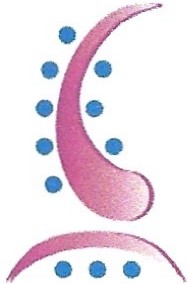  “Standing Up for You”Coalition for Seniors and Nursing Homes Residents’ Rights“Standing up for You”Presidents Report – October 14, 2022As I write this final report as president, I am reminded of the many issues and challenges that face seniors today, some easy to fix and others that will take time and the will of the government in power and the people of New Brunswick to fix. This Coalition has tackled many of these issues by meeting with government leaders and presenting briefs to them with solutions. It is through education and then collaboration that thoughtful solutions can be found to solve the issues of the day. The Executive Director and members of the Executive continue with the work and the mission of the Coalition. In this past year, many organizational features have been or will be adopted by the Coalition to enhance our work on behalf of the seniors of this province. A very important issue is that the website that has been updated and has the latest information available on many topics. We are thankful for the volunteer work of folks to do this work to reorganize the website. We have also looked for and found ways to underwrite some of our costs. One way was to produce memorial cards and place them in funeral homes. Board member Diane Mollin will be spearheading the launch of these cards this month. Thank you, Diane, for your work on this project. I wish to thank the Executive Director, Cecile Cassista for her unending support to myself and especially to the seniors of this province. On November 2, Cecile will be invested into the Order of New Brunswick for her work on behalf of seniors of this province. Congratulations Cecile!Congratulations to the new executive to be elected at the annual meeting in October.  You have important work to do on behalf of the NB seniors. Respectfully SubmittedDeborah EllisonPresident